Publicado en España el 09/02/2024 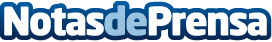 Explorando la revolución de los jardines verticales artificiales, por Vikenzo NatureEn las últimas décadas, ha surgido una notable revolución en el ámbito de la jardinería: la proliferación de jardines verticales artificialesDatos de contacto:Vikenzo NatureExplorando la revolución de los jardines verticales artificiales630 17 43 38Nota de prensa publicada en: https://www.notasdeprensa.es/explorando-la-revolucion-de-los-jardines Categorias: Nacional Interiorismo Jardín/Terraza Hogar Sostenibilidad http://www.notasdeprensa.es